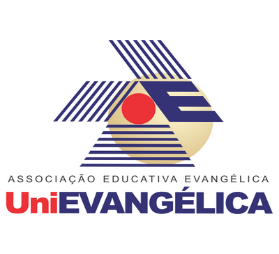 COORDENAÇÃO DOS LABORATÓRIOS STRICTO SENSU DATA: 03/11/2022 POP Nº 0008 TÍTULO:  UTILIZAÇÃO DA AUTOCLAVE  REVISÃO: ____/____/_________ OBJETIVO: Utilizar adequadamente a autoclave. PROCEDIMENTO: Coloque os materiais na autoclave; Feche e sele a tampa; Ligue-a no máximo e quando começar a sair vapor, feche a válvula e a pressão irá subir até 1kg/cm²; Espere a temperatura atingir 121°C; Uma vez nessa temperatura, mude para o médio e deixe por 15 minutos; Após o período, desligue a autoclave e abra a válvula para o vapor sair. ELABORADO POR: ELIZE LEONICE DA ROCHA SANTOS CORRIGIDO POR: PROF. LUCAS DANILO DIAS E PROF. JOSE LUIS RODRIGUES MARTINS APROVADO POR: PROF. IRANSÉ OLIVEIRA SILVA e PROF. SANDRO DUTRA E SILVAOBJETIVO: Utilizar adequadamente a autoclave. PROCEDIMENTO: Coloque os materiais na autoclave; Feche e sele a tampa; Ligue-a no máximo e quando começar a sair vapor, feche a válvula e a pressão irá subir até 1kg/cm²; Espere a temperatura atingir 121°C; Uma vez nessa temperatura, mude para o médio e deixe por 15 minutos; Após o período, desligue a autoclave e abra a válvula para o vapor sair. ELABORADO POR: ELIZE LEONICE DA ROCHA SANTOS CORRIGIDO POR: PROF. LUCAS DANILO DIAS E PROF. JOSE LUIS RODRIGUES MARTINS APROVADO POR: PROF. IRANSÉ OLIVEIRA SILVA e PROF. SANDRO DUTRA E SILVAOBJETIVO: Utilizar adequadamente a autoclave. PROCEDIMENTO: Coloque os materiais na autoclave; Feche e sele a tampa; Ligue-a no máximo e quando começar a sair vapor, feche a válvula e a pressão irá subir até 1kg/cm²; Espere a temperatura atingir 121°C; Uma vez nessa temperatura, mude para o médio e deixe por 15 minutos; Após o período, desligue a autoclave e abra a válvula para o vapor sair. ELABORADO POR: ELIZE LEONICE DA ROCHA SANTOS CORRIGIDO POR: PROF. LUCAS DANILO DIAS E PROF. JOSE LUIS RODRIGUES MARTINS APROVADO POR: PROF. IRANSÉ OLIVEIRA SILVA e PROF. SANDRO DUTRA E SILVA